SUBJECT: Our [cafeteria, café, onsite retail name] has new options!There are new options in the cafeteria! Our agency adopted Healthy Nutrition Guidelines to increase access to healthy food and beverage choices. Stroll on by and look for:Whole grain rich optionsFresh fruits and vegetablesLean protein optionsVegetarian choicesLow- and non-fat milk and milk productsFoods prepared using healthy cooking techniquesHealthy substitutionsLower sodium itemsHealthy eating just got easier. For more information on the Healthy Nutrition Guidelines project and the Choose Well – Live Well campaign, see www.doh.wa.gov/choosewell-livewell. [Wellness Coordinator name]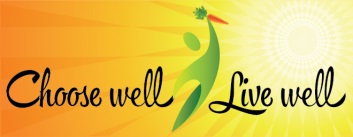 Your health. Your food. Your choice. 